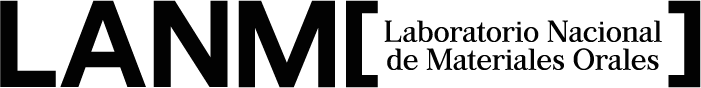 Solicitud de préstamo de equipoDra. Berenice Araceli Granados CamposResponsable técnico del Laboratorio Nacional de Materiales OralesEscuela Nacional de Estudios SuperioresUNAM, Unidad Morelia.P R E S E N T E Por medio de la presente solicito el préstamo del siguiente equipo, propiedad del Laboratorio Nacional de Materiales Orales, para la realización de [tipo de actividad a realizar] en [comunidad], [estado].[listado de equipo a solicitar]El equipo será utilizado para realizar actividades de investigación relacionadas al proyecto: [nombre de proyecto].La solicitud de préstamo abarca las siguientes fechas: del [día] de [mes] de 2022 al [día] de [mes] de 2022. Me comprometo a regresar los bienes el [día] de [mes] de 2022.En caso de eventualidades, me comprometo también a sufragar los gastos de reparación o sustitución del equipo, de acuerdo con su valor factura. ATENTAMENTE[Nombre completo, institución a la que pertenece]________________“POR MI RAZA HABLARÁ EL ESPÍRITU”Morelia, Michoacán, a [día] de [mes] de 2022AutorizaciónDra. Berenice Araceli Granados VázquezResponsable técnico del LANMOProfesora Asociada C de T. C